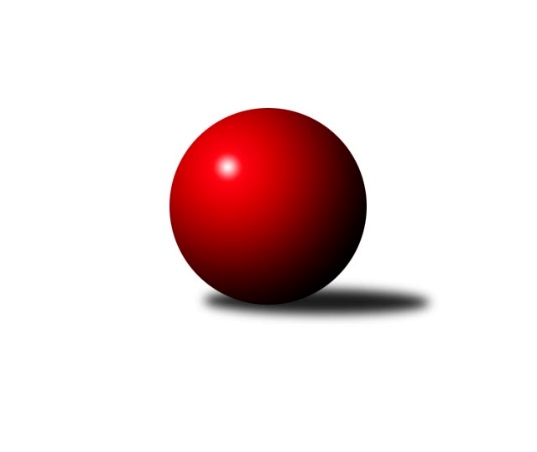 Č.13Ročník 2011/2012	9.6.2024 Meziokresní přebor-Bruntál, Opava 2011/2012Statistika 13. kolaTabulka družstev:		družstvo	záp	výh	rem	proh	skore	sety	průměr	body	plné	dorážka	chyby	1.	TJ Sokol Chvalíkovice ˝B˝	10	9	0	1	84 : 16 	(61.5 : 18.5)	1627	18	1134	492	25.8	2.	TJ Horní Benešov ˝D˝	11	9	0	2	78 : 32 	(57.0 : 31.0)	1605	18	1118	487	29.3	3.	TJ Jiskra Rýmařov ˝C˝	10	6	2	2	50 : 50 	(39.0 : 41.0)	1574	14	1099	475	31.1	4.	RSKK Raciborz	10	5	1	4	55 : 45 	(41.5 : 38.5)	1570	11	1121	449	34.8	5.	KK Minerva Opava ˝C˝	10	5	0	5	53 : 47 	(39.0 : 41.0)	1539	10	1090	449	31.3	6.	TJ Opava ˝E˝	11	5	0	6	49 : 61 	(39.5 : 48.5)	1522	10	1091	430	42.5	7.	TJ Kovohutě Břidličná ˝C˝	11	4	1	6	46 : 64 	(39.5 : 48.5)	1586	9	1125	461	32.3	8.	TJ Horní Benešov ˝F˝	11	4	0	7	43 : 67 	(36.5 : 51.5)	1535	8	1087	448	37.9	9.	TJ Opava ˝D˝	11	3	0	8	40 : 70 	(40.0 : 48.0)	1532	6	1102	430	42.5	10.	TJ Jiskra Rýmařov˝D˝	11	1	0	10	32 : 78 	(30.5 : 57.5)	1481	2	1056	424	43.1Tabulka doma:		družstvo	záp	výh	rem	proh	skore	sety	průměr	body	maximum	minimum	1.	TJ Horní Benešov ˝D˝	5	5	0	0	42 : 8 	(30.0 : 10.0)	1681	10	1755	1636	2.	TJ Sokol Chvalíkovice ˝B˝	5	4	0	1	42 : 8 	(29.5 : 10.5)	1597	8	1635	1558	3.	RSKK Raciborz	5	4	0	1	36 : 14 	(25.5 : 14.5)	1568	8	1643	1518	4.	TJ Opava ˝E˝	5	4	0	1	32 : 18 	(23.0 : 17.0)	1606	8	1653	1490	5.	TJ Jiskra Rýmařov ˝C˝	4	3	1	0	25 : 15 	(18.0 : 14.0)	1633	7	1696	1590	6.	TJ Kovohutě Břidličná ˝C˝	6	3	1	2	30 : 30 	(22.5 : 25.5)	1575	7	1630	1483	7.	TJ Horní Benešov ˝F˝	6	3	0	3	25 : 35 	(17.5 : 30.5)	1533	6	1584	1474	8.	KK Minerva Opava ˝C˝	5	2	0	3	24 : 26 	(20.0 : 20.0)	1625	4	1650	1593	9.	TJ Opava ˝D˝	6	2	0	4	26 : 34 	(23.0 : 25.0)	1587	4	1670	1513	10.	TJ Jiskra Rýmařov˝D˝	6	1	0	5	16 : 44 	(14.5 : 33.5)	1528	2	1607	1443Tabulka venku:		družstvo	záp	výh	rem	proh	skore	sety	průměr	body	maximum	minimum	1.	TJ Sokol Chvalíkovice ˝B˝	5	5	0	0	42 : 8 	(32.0 : 8.0)	1632	10	1710	1547	2.	TJ Horní Benešov ˝D˝	6	4	0	2	36 : 24 	(27.0 : 21.0)	1602	8	1725	1492	3.	TJ Jiskra Rýmařov ˝C˝	6	3	1	2	25 : 35 	(21.0 : 27.0)	1559	7	1605	1448	4.	KK Minerva Opava ˝C˝	5	3	0	2	29 : 21 	(19.0 : 21.0)	1521	6	1546	1491	5.	RSKK Raciborz	5	1	1	3	19 : 31 	(16.0 : 24.0)	1570	3	1706	1401	6.	TJ Horní Benešov ˝F˝	5	1	0	4	18 : 32 	(19.0 : 21.0)	1536	2	1601	1451	7.	TJ Kovohutě Břidličná ˝C˝	5	1	0	4	16 : 34 	(17.0 : 23.0)	1589	2	1661	1532	8.	TJ Opava ˝D˝	5	1	0	4	14 : 36 	(17.0 : 23.0)	1521	2	1600	1411	9.	TJ Opava ˝E˝	6	1	0	5	17 : 43 	(16.5 : 31.5)	1529	2	1649	1407	10.	TJ Jiskra Rýmařov˝D˝	5	0	0	5	16 : 34 	(16.0 : 24.0)	1488	0	1562	1408Tabulka podzimní části:		družstvo	záp	výh	rem	proh	skore	sety	průměr	body	doma	venku	1.	TJ Sokol Chvalíkovice ˝B˝	9	8	0	1	74 : 16 	(54.5 : 17.5)	1625	16 	3 	0 	1 	5 	0 	0	2.	TJ Horní Benešov ˝D˝	9	8	0	1	66 : 24 	(48.0 : 24.0)	1629	16 	4 	0 	0 	4 	0 	1	3.	TJ Jiskra Rýmařov ˝C˝	9	5	2	2	44 : 46 	(34.0 : 38.0)	1577	12 	3 	1 	0 	2 	1 	2	4.	RSKK Raciborz	9	5	1	3	55 : 35 	(40.5 : 31.5)	1603	11 	4 	0 	1 	1 	1 	2	5.	KK Minerva Opava ˝C˝	9	4	0	5	45 : 45 	(34.0 : 38.0)	1538	8 	1 	0 	3 	3 	0 	2	6.	TJ Kovohutě Břidličná ˝C˝	9	3	1	5	36 : 54 	(32.5 : 39.5)	1587	7 	2 	1 	2 	1 	0 	3	7.	TJ Opava ˝E˝	9	3	0	6	37 : 53 	(30.5 : 41.5)	1520	6 	3 	0 	1 	0 	0 	5	8.	TJ Opava ˝D˝	9	3	0	6	34 : 56 	(33.0 : 39.0)	1540	6 	2 	0 	3 	1 	0 	3	9.	TJ Horní Benešov ˝F˝	9	3	0	6	33 : 57 	(28.5 : 43.5)	1525	6 	2 	0 	3 	1 	0 	3	10.	TJ Jiskra Rýmařov˝D˝	9	1	0	8	26 : 64 	(24.5 : 47.5)	1488	2 	1 	0 	4 	0 	0 	4Tabulka jarní části:		družstvo	záp	výh	rem	proh	skore	sety	průměr	body	doma	venku	1.	TJ Opava ˝E˝	2	2	0	0	12 : 8 	(9.0 : 7.0)	1629	4 	1 	0 	0 	1 	0 	0 	2.	TJ Sokol Chvalíkovice ˝B˝	1	1	0	0	10 : 0 	(7.0 : 1.0)	1635	2 	1 	0 	0 	0 	0 	0 	3.	KK Minerva Opava ˝C˝	1	1	0	0	8 : 2 	(5.0 : 3.0)	1650	2 	1 	0 	0 	0 	0 	0 	4.	TJ Horní Benešov ˝D˝	2	1	0	1	12 : 8 	(9.0 : 7.0)	1567	2 	1 	0 	0 	0 	0 	1 	5.	TJ Jiskra Rýmařov ˝C˝	1	1	0	0	6 : 4 	(5.0 : 3.0)	1540	2 	0 	0 	0 	1 	0 	0 	6.	TJ Kovohutě Břidličná ˝C˝	2	1	0	1	10 : 10 	(7.0 : 9.0)	1602	2 	1 	0 	0 	0 	0 	1 	7.	TJ Horní Benešov ˝F˝	2	1	0	1	10 : 10 	(8.0 : 8.0)	1581	2 	1 	0 	0 	0 	0 	1 	8.	TJ Opava ˝D˝	2	0	0	2	6 : 14 	(7.0 : 9.0)	1572	0 	0 	0 	1 	0 	0 	1 	9.	TJ Jiskra Rýmařov˝D˝	2	0	0	2	6 : 14 	(6.0 : 10.0)	1488	0 	0 	0 	1 	0 	0 	1 	10.	RSKK Raciborz	1	0	0	1	0 : 10 	(1.0 : 7.0)	1401	0 	0 	0 	0 	0 	0 	1 Zisk bodů pro družstvo:		jméno hráče	družstvo	body	zápasy	v %	dílčí body	sety	v %	1.	Roman Beinhauer 	TJ Sokol Chvalíkovice ˝B˝ 	18	/	9	(100%)		/		(%)	2.	Vladimír Kostka 	TJ Sokol Chvalíkovice ˝B˝ 	18	/	10	(90%)		/		(%)	3.	Petr Kozák 	TJ Horní Benešov ˝D˝ 	18	/	10	(90%)		/		(%)	4.	Josef Klapetek 	TJ Opava ˝E˝ 	18	/	10	(90%)		/		(%)	5.	Zdeněk Janák 	TJ Horní Benešov ˝D˝ 	16	/	9	(89%)		/		(%)	6.	Pavel Přikryl 	TJ Jiskra Rýmařov˝D˝ 	16	/	11	(73%)		/		(%)	7.	Zdeňka Habartová 	TJ Horní Benešov ˝F˝ 	16	/	11	(73%)		/		(%)	8.	Maciej Basista 	RSKK Raciborz 	15	/	10	(75%)		/		(%)	9.	Antonín Hendrych 	TJ Sokol Chvalíkovice ˝B˝ 	14	/	9	(78%)		/		(%)	10.	Romana Valová 	TJ Jiskra Rýmařov ˝C˝ 	14	/	9	(78%)		/		(%)	11.	Miloslav  Petrů 	TJ Horní Benešov ˝D˝ 	14	/	9	(78%)		/		(%)	12.	Petr Hendrych 	TJ Opava ˝D˝ 	14	/	10	(70%)		/		(%)	13.	Jan Strnadel 	KK Minerva Opava ˝C˝ 	14	/	10	(70%)		/		(%)	14.	Dalibor Krejčiřík 	TJ Sokol Chvalíkovice ˝B˝ 	12	/	8	(75%)		/		(%)	15.	Zdeněk Kment 	TJ Horní Benešov ˝F˝ 	12	/	10	(60%)		/		(%)	16.	Jaroslav Zelinka 	TJ Kovohutě Břidličná ˝C˝ 	12	/	10	(60%)		/		(%)	17.	Miroslav Langer 	TJ Jiskra Rýmařov˝D˝ 	12	/	11	(55%)		/		(%)	18.	Cezary Koczorski 	RSKK Raciborz 	10	/	5	(100%)		/		(%)	19.	Marek Prusicki 	RSKK Raciborz 	10	/	7	(71%)		/		(%)	20.	Zdeněk Smrža 	TJ Horní Benešov ˝D˝ 	10	/	10	(50%)		/		(%)	21.	Ota Pidima 	TJ Kovohutě Břidličná ˝C˝ 	8	/	8	(50%)		/		(%)	22.	Lubomír Bičík 	KK Minerva Opava ˝C˝ 	8	/	8	(50%)		/		(%)	23.	Mariusz Gierczak 	RSKK Raciborz 	8	/	8	(50%)		/		(%)	24.	Vladislav Kobelár 	TJ Opava ˝E˝ 	8	/	10	(40%)		/		(%)	25.	Miroslava Paulerová 	TJ Jiskra Rýmařov ˝C˝ 	7	/	4	(88%)		/		(%)	26.	Anna Dosedělová 	TJ Kovohutě Břidličná ˝C˝ 	7	/	9	(39%)		/		(%)	27.	Miroslava Hendrychová 	TJ Opava ˝D˝ 	6	/	7	(43%)		/		(%)	28.	Petra Kysilková 	TJ Jiskra Rýmařov ˝C˝ 	6	/	9	(33%)		/		(%)	29.	Ivo Mrhal st.	TJ Kovohutě Břidličná ˝C˝ 	6	/	11	(27%)		/		(%)	30.	Martin Chalupa 	KK Minerva Opava ˝C˝ 	5	/	6	(42%)		/		(%)	31.	Karel Michalka 	TJ Opava ˝E˝ 	5	/	9	(28%)		/		(%)	32.	Milan Franer 	TJ Opava ˝E˝ 	4	/	3	(67%)		/		(%)	33.	Jiří Holáň 	KK Minerva Opava ˝C˝ 	4	/	3	(67%)		/		(%)	34.	František Habrman 	TJ Kovohutě Břidličná ˝C˝ 	4	/	3	(67%)		/		(%)	35.	Tomáš Volman 	TJ Opava ˝D˝ 	4	/	3	(67%)		/		(%)	36.	Jan Chovanec 	TJ Sokol Chvalíkovice ˝B˝ 	4	/	4	(50%)		/		(%)	37.	David Stromský 	KK Minerva Opava ˝C˝ 	4	/	4	(50%)		/		(%)	38.	Eva Schreiberová 	TJ Jiskra Rýmařov ˝C˝ 	4	/	5	(40%)		/		(%)	39.	Svatopluk Kříž 	TJ Opava ˝D˝ 	4	/	6	(33%)		/		(%)	40.	Radek Vícha 	KK Minerva Opava ˝C˝ 	4	/	6	(33%)		/		(%)	41.	Vilibald Marker 	TJ Opava ˝E˝ 	4	/	9	(22%)		/		(%)	42.	Miroslav Petřek st.	TJ Horní Benešov ˝F˝ 	4	/	11	(18%)		/		(%)	43.	Zbyněk Tesař 	TJ Horní Benešov ˝F˝ 	3	/	11	(14%)		/		(%)	44.	Oldřich Tomečka 	KK Minerva Opava ˝C˝ 	2	/	1	(100%)		/		(%)	45.	Dominik Chovanec 	KK Minerva Opava ˝C˝ 	2	/	1	(100%)		/		(%)	46.	Roman Swaczyna 	TJ Horní Benešov ˝D˝ 	2	/	3	(33%)		/		(%)	47.	Pavel Jašek 	TJ Opava ˝D˝ 	2	/	4	(25%)		/		(%)	48.	Jakub Wolf 	TJ Opava ˝D˝ 	2	/	5	(20%)		/		(%)	49.	Jana Ovčačíková 	TJ Jiskra Rýmařov ˝C˝ 	2	/	5	(20%)		/		(%)	50.	Dariusz Jaszewski 	RSKK Raciborz 	2	/	6	(17%)		/		(%)	51.	Monika Maňurová 	TJ Jiskra Rýmařov ˝C˝ 	2	/	7	(14%)		/		(%)	52.	Filip Jahn 	TJ Opava ˝D˝ 	2	/	8	(13%)		/		(%)	53.	Pavel Švan 	TJ Jiskra Rýmařov˝D˝ 	2	/	10	(10%)		/		(%)	54.	Vladimír Peter 	TJ Opava ˝D˝ 	0	/	1	(0%)		/		(%)	55.	Klára Dočkalová 	KK Minerva Opava ˝C˝ 	0	/	1	(0%)		/		(%)	56.	Jiří Polášek 	TJ Jiskra Rýmařov ˝C˝ 	0	/	1	(0%)		/		(%)	57.	Radek Cach 	TJ Horní Benešov ˝D˝ 	0	/	1	(0%)		/		(%)	58.	Filip Morávek 	TJ Horní Benešov ˝F˝ 	0	/	1	(0%)		/		(%)	59.	Petr Domčík 	TJ Jiskra Rýmařov˝D˝ 	0	/	2	(0%)		/		(%)	60.	Jiří Novák 	TJ Opava ˝E˝ 	0	/	2	(0%)		/		(%)	61.	Lubomír Khýr 	TJ Kovohutě Břidličná ˝C˝ 	0	/	3	(0%)		/		(%)	62.	Magdalena Soroka 	RSKK Raciborz 	0	/	4	(0%)		/		(%)	63.	Jaromír Návrat 	TJ Jiskra Rýmařov˝D˝ 	0	/	4	(0%)		/		(%)	64.	Luděk Albrecht 	TJ Jiskra Rýmařov˝D˝ 	0	/	6	(0%)		/		(%)Průměry na kuželnách:		kuželna	průměr	plné	dorážka	chyby	výkon na hráče	1.	Minerva Opava, 1-2	1619	1128	490	25.5	(404.9)	2.	 Horní Benešov, 1-4	1582	1111	471	36.8	(395.7)	3.	KK Jiskra Rýmařov, 1-4	1581	1113	468	35.0	(395.4)	4.	TJ Opava, 1-4	1580	1122	458	39.7	(395.2)	5.	TJ Kovohutě Břidličná, 1-2	1553	1092	460	30.6	(388.3)	6.	TJ Sokol Chvalíkovice, 1-2	1542	1081	461	32.7	(385.6)	7.	RSKK Raciborz, 1-4	1518	1076	442	40.1	(379.7)Nejlepší výkony na kuželnách:Minerva Opava, 1-2RSKK Raciborz	1706	10. kolo	Romana Valová 	TJ Jiskra Rýmařov ˝C˝	448	5. koloKK Minerva Opava ˝C˝	1650	13. kolo	Zdeňka Habartová 	TJ Horní Benešov ˝F˝	448	13. koloKK Minerva Opava ˝C˝	1644	10. kolo	Maciej Basista 	RSKK Raciborz	443	10. koloKK Minerva Opava ˝C˝	1632	3. kolo	Josef Klapetek 	TJ Opava ˝E˝	442	3. koloTJ Horní Benešov ˝D˝	1616	7. kolo	Jan Strnadel 	KK Minerva Opava ˝C˝	436	7. koloKK Minerva Opava ˝C˝	1608	7. kolo	Zdeněk Janák 	TJ Horní Benešov ˝D˝	434	7. koloTJ Jiskra Rýmařov ˝C˝	1605	5. kolo	Jan Strnadel 	KK Minerva Opava ˝C˝	432	10. koloKK Minerva Opava ˝C˝	1593	5. kolo	Marek Prusicki 	RSKK Raciborz	430	10. koloTJ Horní Benešov ˝F˝	1577	13. kolo	Radek Vícha 	KK Minerva Opava ˝C˝	429	10. koloTJ Opava ˝E˝	1563	3. kolo	Mariusz Gierczak 	RSKK Raciborz	424	10. kolo Horní Benešov, 1-4TJ Horní Benešov ˝D˝	1755	3. kolo	Zdeněk Janák 	TJ Horní Benešov ˝D˝	459	11. koloTJ Horní Benešov ˝D˝	1710	8. kolo	Miloslav  Petrů 	TJ Horní Benešov ˝D˝	458	8. koloTJ Sokol Chvalíkovice ˝B˝	1702	4. kolo	Zdeněk Janák 	TJ Horní Benešov ˝D˝	453	3. koloTJ Horní Benešov ˝D˝	1662	1. kolo	Petr Kozák 	TJ Horní Benešov ˝D˝	452	3. koloTJ Horní Benešov ˝D˝	1658	11. kolo	Zdeněk Janák 	TJ Horní Benešov ˝D˝	451	6. koloTJ Horní Benešov ˝D˝	1641	13. kolo	Miloslav  Petrů 	TJ Horní Benešov ˝D˝	451	3. koloTJ Horní Benešov ˝D˝	1636	6. kolo	Antonín Hendrych 	TJ Sokol Chvalíkovice ˝B˝	450	4. koloRSKK Raciborz	1608	8. kolo	Petr Hendrych 	TJ Opava ˝D˝	445	12. koloTJ Opava ˝D˝	1600	6. kolo	Miloslav  Petrů 	TJ Horní Benešov ˝D˝	445	1. koloTJ Jiskra Rýmařov ˝C˝	1585	9. kolo	Petr Kozák 	TJ Horní Benešov ˝D˝	444	8. koloKK Jiskra Rýmařov, 1-4TJ Horní Benešov ˝D˝	1725	4. kolo	Pavel Přikryl 	TJ Jiskra Rýmařov˝D˝	471	10. koloTJ Jiskra Rýmařov ˝C˝	1696	4. kolo	Miroslav Langer 	TJ Jiskra Rýmařov˝D˝	463	4. koloTJ Kovohutě Břidličná ˝C˝	1661	1. kolo	Romana Valová 	TJ Jiskra Rýmařov ˝C˝	461	4. koloTJ Jiskra Rýmařov ˝C˝	1628	10. kolo	Miroslava Paulerová 	TJ Jiskra Rýmařov ˝C˝	454	4. koloTJ Sokol Chvalíkovice ˝B˝	1617	8. kolo	Zdeněk Janák 	TJ Horní Benešov ˝D˝	447	4. koloTJ Jiskra Rýmařov ˝C˝	1617	2. kolo	Romana Valová 	TJ Jiskra Rýmařov ˝C˝	444	2. koloTJ Jiskra Rýmařov˝D˝	1607	4. kolo	Romana Valová 	TJ Jiskra Rýmařov ˝C˝	442	10. koloTJ Jiskra Rýmařov˝D˝	1606	10. kolo	Zdeněk Smrža 	TJ Horní Benešov ˝D˝	441	4. koloTJ Horní Benešov ˝F˝	1601	10. kolo	Pavel Přikryl 	TJ Jiskra Rýmařov˝D˝	435	13. koloTJ Jiskra Rýmařov ˝C˝	1590	6. kolo	Pavel Přikryl 	TJ Jiskra Rýmařov˝D˝	435	2. koloTJ Opava, 1-4TJ Sokol Chvalíkovice ˝B˝	1710	10. kolo	Roman Beinhauer 	TJ Sokol Chvalíkovice ˝B˝	454	10. koloTJ Opava ˝D˝	1670	10. kolo	Svatopluk Kříž 	TJ Opava ˝D˝	454	3. koloTJ Opava ˝E˝	1653	4. kolo	Vladimír Kostka 	TJ Sokol Chvalíkovice ˝B˝	451	10. koloTJ Opava ˝D˝	1651	3. kolo	Jan Strnadel 	KK Minerva Opava ˝C˝	447	8. koloTJ Opava ˝E˝	1649	13. kolo	Svatopluk Kříž 	TJ Opava ˝D˝	446	10. koloTJ Opava ˝E˝	1639	11. kolo	Josef Klapetek 	TJ Opava ˝E˝	445	12. koloTJ Opava ˝E˝	1639	9. kolo	Miroslava Hendrychová 	TJ Opava ˝D˝	444	3. koloTJ Opava ˝D˝	1622	13. kolo	Petr Hendrych 	TJ Opava ˝D˝	444	10. koloTJ Opava ˝E˝	1608	12. kolo	Josef Klapetek 	TJ Opava ˝E˝	442	11. koloTJ Kovohutě Břidličná ˝C˝	1603	3. kolo	Josef Klapetek 	TJ Opava ˝E˝	436	9. koloTJ Kovohutě Břidličná, 1-2TJ Kovohutě Břidličná ˝C˝	1630	12. kolo	Ota Pidima 	TJ Kovohutě Břidličná ˝C˝	423	12. koloTJ Kovohutě Břidličná ˝C˝	1613	2. kolo	Ota Pidima 	TJ Kovohutě Břidličná ˝C˝	421	11. koloTJ Sokol Chvalíkovice ˝B˝	1586	6. kolo	Pavel Přikryl 	TJ Jiskra Rýmařov˝D˝	421	12. koloTJ Kovohutě Břidličná ˝C˝	1584	8. kolo	Roman Beinhauer 	TJ Sokol Chvalíkovice ˝B˝	420	6. koloTJ Jiskra Rýmařov ˝C˝	1570	11. kolo	Vladimír Kostka 	TJ Sokol Chvalíkovice ˝B˝	418	6. koloTJ Kovohutě Břidličná ˝C˝	1570	11. kolo	Ivo Mrhal st.	TJ Kovohutě Břidličná ˝C˝	417	12. koloTJ Kovohutě Břidličná ˝C˝	1568	6. kolo	Zdeněk Kment 	TJ Horní Benešov ˝F˝	417	8. koloTJ Horní Benešov ˝D˝	1545	2. kolo	Ota Pidima 	TJ Kovohutě Břidličná ˝C˝	416	8. koloTJ Horní Benešov ˝F˝	1530	8. kolo	Zdeněk Janák 	TJ Horní Benešov ˝D˝	415	2. koloKK Minerva Opava ˝C˝	1495	4. kolo	Ivo Mrhal st.	TJ Kovohutě Břidličná ˝C˝	413	6. koloTJ Sokol Chvalíkovice, 1-2TJ Sokol Chvalíkovice ˝B˝	1635	12. kolo	Roman Beinhauer 	TJ Sokol Chvalíkovice ˝B˝	451	5. koloTJ Sokol Chvalíkovice ˝B˝	1612	5. kolo	Antonín Hendrych 	TJ Sokol Chvalíkovice ˝B˝	420	12. koloTJ Sokol Chvalíkovice ˝B˝	1606	7. kolo	Vladimír Kostka 	TJ Sokol Chvalíkovice ˝B˝	415	12. koloTJ Horní Benešov ˝D˝	1576	9. kolo	Vladimír Kostka 	TJ Sokol Chvalíkovice ˝B˝	415	7. koloTJ Sokol Chvalíkovice ˝B˝	1575	11. kolo	Petr Kozák 	TJ Horní Benešov ˝D˝	411	9. koloTJ Jiskra Rýmařov ˝C˝	1563	7. kolo	Zdeněk Janák 	TJ Horní Benešov ˝D˝	407	9. koloTJ Sokol Chvalíkovice ˝B˝	1558	9. kolo	Vladimír Kostka 	TJ Sokol Chvalíkovice ˝B˝	405	9. koloKK Minerva Opava ˝C˝	1491	11. kolo	Dalibor Krejčiřík 	TJ Sokol Chvalíkovice ˝B˝	405	9. koloTJ Opava ˝E˝	1407	5. kolo	Roman Beinhauer 	TJ Sokol Chvalíkovice ˝B˝	404	12. koloRSKK Raciborz	1401	12. kolo	Roman Beinhauer 	TJ Sokol Chvalíkovice ˝B˝	404	7. koloRSKK Raciborz, 1-4RSKK Raciborz	1643	5. kolo	Maciej Basista 	RSKK Raciborz	449	9. koloRSKK Raciborz	1615	9. kolo	Maciej Basista 	RSKK Raciborz	449	7. koloTJ Sokol Chvalíkovice ˝B˝	1547	1. kolo	Mariusz Gierczak 	RSKK Raciborz	441	5. koloRSKK Raciborz	1539	7. kolo	Maciej Basista 	RSKK Raciborz	435	5. koloTJ Kovohutě Břidličná ˝C˝	1532	5. kolo	Cezary Koczorski 	RSKK Raciborz	405	3. koloRSKK Raciborz	1525	3. kolo	Vladimír Kostka 	TJ Sokol Chvalíkovice ˝B˝	405	1. koloRSKK Raciborz	1518	1. kolo	Roman Beinhauer 	TJ Sokol Chvalíkovice ˝B˝	403	1. koloTJ Horní Benešov ˝F˝	1451	3. kolo	Cezary Koczorski 	RSKK Raciborz	403	5. koloTJ Opava ˝D˝	1411	9. kolo	Cezary Koczorski 	RSKK Raciborz	401	7. koloTJ Jiskra Rýmařov˝D˝	1408	7. kolo	Marek Prusicki 	RSKK Raciborz	401	9. koloČetnost výsledků:	8.0 : 2.0	16x	7.0 : 3.0	1x	6.0 : 4.0	9x	5.0 : 5.0	2x	4.0 : 6.0	7x	3.0 : 7.0	1x	2.0 : 8.0	9x	10.0 : 0.0	5x	0.0 : 10.0	3x